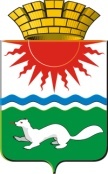 АДМИНИСТРАЦИЯ  СОСЬВИНСКОГО ГОРОДСКОГО ОКРУГАП О С Т А Н О В Л Е Н И Еот  07.03. 2018  № 154  		                     п.г.т. Сосьва Об утверждении Порядка  ведения реестра расходных обязательств Сосьвинского городского округа	В соответствии с пунктом 5 статьи 87 Бюджетного кодекса Российской Федерации, во исполнение  Приказа Министерства финансов Свердловской области от 15 февраля 2018 года № 96 «Об  утверждении Порядка представления реестра расходных обязательств муниципального образования, расположенного на территории Свердловской области, в Министерство финансов Свердловской области», руководствуясь статьями 27, 30, 45 Устава Сосьвинского городского округа, администрация Сосьвинского городского округа ПОСТАНОВЛЯЕТ:Утвердить Порядок ведения реестра расходных обязательств Сосьвинского городского округа  (прилагается).2. Признать утратившим силу постановление администрации  Сосьвинского городского округа от 31.12.2010 № 973 «Об утверждении Порядка ведения реестра расходных обязательств Сосьвинского городского округа» (с изменениями от 28.03.2013 № 183).3. Настоящее постановление опубликовать в газете «Серовский рабочий» и разместить на официальном сайте Сосьвинского городского округа.4. Контроль исполнения настоящего постановления возложить на заместителя главы администрации Сосьвинского городского округа по экономике и промышленности Г.С. Мироненко.Глава Сосьвинского городского округа         		                                                                   Г.Н. МакаровУтвержденпостановлением администрации Сосьвинского городского округа от 07.03. 2018 № 154Порядок ведения реестра расходных обязательств Сосьвинского городского  округа1. Порядок ведения реестра расходных обязательств (далее - Порядок) разработан в соответствии со статьей 87 Бюджетного кодекса Российской Федерации, с Положением о бюджетном процессе в  Сосьвинском городском округе, с целью учета расходных обязательств Сосьвинского городского округа и определения объема средств бюджета городского округа, необходимого для их исполнения.2. Реестр расходных обязательств Сосьвинского городского округа ведется Финансовым управлением администрации  Сосьвинского городского округа на основе реестров расходных обязательств главных распорядителей бюджетных средств Сосьвинского городского округа по форме согласно приложению к настоящему Порядку (прилагается).3. Каждый вновь принятый правовой акт органов местного самоуправления  Сосьвинского городского округа, предусматривающий возникновение расходного обязательства, подлежит обязательному включению в реестр расходных обязательств  Сосьвинского городского округа. Расходные обязательства  Сосьвинского городского округа, не включенные в реестр расходных обязательств  Сосьвинского городского округа, не подлежат учету при формировании проекта бюджета города на очередной финансовый год.4. Финансовое управление администрации  Сосьвинского городского округа:- ведет реестр расходных обязательств Сосьвинского  городского округа;- осуществляет проверку нормативного обоснования расходных обязательств главных распорядителей средств бюджета Сосьвинского городского округа, принимаемых ими к исполнению, для последующего включения представленных реестров в реестр расходных обязательств Сосьвинского городского округа;- осуществляет проверку реестров расходных обязательств главных распорядителей бюджетных средств Сосьвинского городского округа в течение 10 рабочих дней со дня получения реестра расходных обязательств в части соответствия объемов бюджетных ассигнований и отчетных данных, отраженных главными распорядителями бюджетных средств, данным сводной бюджетной росписи и отчетам об исполнении бюджета  Сосьвинского городского округа;- при наличии замечаний по заполнению реестра расходных обязательств возвращает главному распорядителю бюджетных средств реестр расходных обязательств на доработку с указанием замечаний;- рассматривает доработанные реестры расходных обязательств, представленные в Финансовое управление администрации Сосьвинского городского округа не позднее двух рабочих дней с даты его возврата соответствующему главному распорядителю бюджетных средств, на предмет устранения выявленных недостатков;- сводит реестры расходных обязательств главных распорядителей бюджетных средств  Сосьвинского городского округа в реестр расходных обязательств  Сосьвинского городского округа, осуществляет хранение реестров в печатном формате;- ежегодно представляет реестр расходных обязательств  Сосьвинского городского округа в Министерство финансов Свердловской области по форме согласно приложению к Порядку не позднее 15 апреля текущего финансового года   в электронном виде с использованием автоматизированной системы программного комплекса «Информационная система управления финансами» (далее - ПК ИСУФ).В целях внутреннего анализа расходных обязательств Сосьвинского городского округа, реестр расходных обязательств, представляемый  в Министерство финансов Свердловской области  в ПК ИСУФ, содержит детализацию по виду расходов.5. Главный распорядитель бюджетных средств  Сосьвинского городского округа:- ведет реестр расходных обязательств главного распорядителя бюджетных средств  Сосьвинского городского округа в соответствии с настоящим Порядком;- ежегодно представляет реестр расходных обязательств главного распорядителя бюджетных средств в Финансовое управление администрации  Сосьвинского городского округа  в электронном виде и на бумажных носителях не позднее 25 марта текущего финансового года согласно приложению к порядку. В целях внутреннего анализа расходных обязательств Сосьвинского городского округа, реестр расходных обязательств, представляемый  в Финансовое управление администрации Сосьвинского городского округа,  содержит также  детализацию по виду расходов.В случае принятия (заключения) новых, изменения или прекращения действия правовых актов (договоров, соглашений), влекущих изменение расходных обязательств  Сосьвинского городского округа, главный распорядитель бюджетных средств местного бюджета представляет в Финансовое управление соответствующую информацию об изменении расходного обязательства.6. Данные реестра расходных обязательств Сосьвинского  городского округа   являются основой для разработки бюджетного прогноза Сосьвинского  городского округа  в части формирования бюджета действующих обязательств и проекта бюджета  Сосьвинского городского округа  на очередной финансовый год и плановый период.Приложениек Порядку ведения реестрарасходных обязательств Сосьвинского городского округа РЕЕСТРрасходных обязательств  Сосьвинского городского округана 1 июня 20__ г.Единица измерения: тыс. руб. (с точностью до первого десятичного знака)Руководитель ______________________________ _________ _____________________                (должность руководителя)    (подпись) (расшифровка подписи)Исполнитель _____________ _________ _____________________ _________________             (должность)  (подпись) (расшифровка подписи) (телефон, e-mail)«__» _____________ 20__Наименование полномочия, расходного обязательстваКод строкиГруппа полномочийКод расхода по БКПравовое основание финансового обеспечения и расходования средств (нормативные правовые акты, договоры, соглашения)Правовое основание финансового обеспечения и расходования средств (нормативные правовые акты, договоры, соглашения)Правовое основание финансового обеспечения и расходования средств (нормативные правовые акты, договоры, соглашения)Правовое основание финансового обеспечения и расходования средств (нормативные правовые акты, договоры, соглашения)Правовое основание финансового обеспечения и расходования средств (нормативные правовые акты, договоры, соглашения)Правовое основание финансового обеспечения и расходования средств (нормативные правовые акты, договоры, соглашения)Правовое основание финансового обеспечения и расходования средств (нормативные правовые акты, договоры, соглашения)Объем средств на исполнение расходного обязательства муниципального образованияОбъем средств на исполнение расходного обязательства муниципального образованияОбъем средств на исполнение расходного обязательства муниципального образованияОбъем средств на исполнение расходного обязательства муниципального образованияОбъем средств на исполнение расходного обязательства муниципального образованияОбъем средств на исполнение расходного обязательства муниципального образованияв т.ч. объем средств на исполнение расходного обязательства без учета расходов на осуществление капитальных вложений в объекты муниципальной собственностив т.ч. объем средств на исполнение расходного обязательства без учета расходов на осуществление капитальных вложений в объекты муниципальной собственностив т.ч. объем средств на исполнение расходного обязательства без учета расходов на осуществление капитальных вложений в объекты муниципальной собственностив т.ч. объем средств на исполнение расходного обязательства без учета расходов на осуществление капитальных вложений в объекты муниципальной собственностив т.ч. объем средств на исполнение расходного обязательства без учета расходов на осуществление капитальных вложений в объекты муниципальной собственностив т.ч. объем средств на исполнение расходного обязательства без учета расходов на осуществление капитальных вложений в объекты муниципальной собственностиОценка стоимости полномочий муниципальных образованийОценка стоимости полномочий муниципальных образованийОценка стоимости полномочий муниципальных образованийв т.ч. оценка стоимости полномочий муниципальных образований без учета расходов на осуществление капитальных вложений в объектыв т.ч. оценка стоимости полномочий муниципальных образований без учета расходов на осуществление капитальных вложений в объектыв т.ч. оценка стоимости полномочий муниципальных образований без учета расходов на осуществление капитальных вложений в объектыМетодика расчета оценкиНаименование полномочия, расходного обязательстваКод строкиГруппа полномочийКод расхода по БКмуниципального образованиямуниципального образованиямуниципального образованиямуниципального образованиямуниципального образованиямуниципального образованиямуниципального образованияОбъем средств на исполнение расходного обязательства муниципального образованияОбъем средств на исполнение расходного обязательства муниципального образованияОбъем средств на исполнение расходного обязательства муниципального образованияОбъем средств на исполнение расходного обязательства муниципального образованияОбъем средств на исполнение расходного обязательства муниципального образованияОбъем средств на исполнение расходного обязательства муниципального образованияв т.ч. объем средств на исполнение расходного обязательства без учета расходов на осуществление капитальных вложений в объекты муниципальной собственностив т.ч. объем средств на исполнение расходного обязательства без учета расходов на осуществление капитальных вложений в объекты муниципальной собственностив т.ч. объем средств на исполнение расходного обязательства без учета расходов на осуществление капитальных вложений в объекты муниципальной собственностив т.ч. объем средств на исполнение расходного обязательства без учета расходов на осуществление капитальных вложений в объекты муниципальной собственностив т.ч. объем средств на исполнение расходного обязательства без учета расходов на осуществление капитальных вложений в объекты муниципальной собственностив т.ч. объем средств на исполнение расходного обязательства без учета расходов на осуществление капитальных вложений в объекты муниципальной собственностиОценка стоимости полномочий муниципальных образованийОценка стоимости полномочий муниципальных образованийОценка стоимости полномочий муниципальных образованийв т.ч. оценка стоимости полномочий муниципальных образований без учета расходов на осуществление капитальных вложений в объектыв т.ч. оценка стоимости полномочий муниципальных образований без учета расходов на осуществление капитальных вложений в объектыв т.ч. оценка стоимости полномочий муниципальных образований без учета расходов на осуществление капитальных вложений в объектыМетодика расчета оценкиНаименование полномочия, расходного обязательстваКод строкиГруппа полномочийКод расхода по БКвиддатаномернаименованиеСтатья, пункт, подпунктДата вступления в силуДата окончания действияотчетный 20__ г.отчетный 20__ г.текущий 20__ г.очередной 20__ г.плановый периодплановый периодотчетный 20__ г.отчетный 20__ г.текущий 20__ г.очередной 20__ г.плановый периодплановый периодотчетный 20__ г.текущий 20__ г.очередной 20__ г.отчетный 20__ г.текущий 20__ г.очередной 20__ г.Методика расчета оценкиНаименование полномочия, расходного обязательстваКод строкиГруппа полномочийраздел/подразделвиддатаномернаименованиеСтатья, пункт, подпунктДата вступления в силуДата окончания действияотчетный 20__ г.отчетный 20__ г.текущий 20__ г.очередной 20__ г.плановый периодплановый периодотчетный 20__ г.отчетный 20__ г.текущий 20__ г.очередной 20__ г.плановый периодплановый периодотчетный 20__ г.текущий 20__ г.очередной 20__ г.отчетный 20__ г.текущий 20__ г.очередной 20__ г.Методика расчета оценкиНаименование полномочия, расходного обязательстваКод строкиГруппа полномочийраздел/подразделвиддатаномернаименованиеСтатья, пункт, подпунктДата вступления в силуДата окончания действияутвержденные бюджетные назначенияисполненотекущий 20__ г.очередной 20__ г.20__ г.20__ г.утвержденные бюджетные назначенияисполненотекущий 20__ г.очередной 20__ г.20__ г.20__ г.отчетный 20__ г.текущий 20__ г.очередной 20__ г.отчетный 20__ г.текущий 20__ г.очередной 20__ г.Методика расчета оценки1234567891011121314151617181920212223242526272829302. Расходные обязательства, возникшие в результате принятия нормативных правовых актов городского округа, заключения договоров (соглашений), всего из них:21002.1. Расходные обязательства, возникшие в результате принятия нормативных правовых актов городского округа, заключения договоров (соглашений) в рамках реализация вопросов местного значения городского округа, всего2101в том числе:...2102...21032.2. Расходные обязательства, возникшие в результате принятия нормативных правовых актов городского округа, заключения договоров (соглашений) в рамках реализации полномочий органов местного самоуправления городского округа по решению вопросов местного значения городского округа, всего2200в том числе:...2201...22022.3. Расходные обязательства, возникшие в результате принятия нормативных правовых актов городского округа, заключения договоров (соглашений) в рамках реализации органами местного самоуправления городского округа прав на решение вопросов, не отнесенных к вопросам местного значения городского округа, всего23002.3.1. по перечню, предусмотренному Законом № 131-ФЗ, всего2301в том числе:...2302...23032.3.2. по участию в осуществлении государственных полномочий (не переданных в соответствии со статьей 19 Закона № 131-ФЗ), если это участие предусмотрено федеральными законами, всего2400в том числе:...2401...24022.3.3. по реализации вопросов, не отнесенных к компетенции органов местного самоуправления других муниципальных образований, органов государственной власти и не исключенных из их компетенции федеральными законами и законами субъектов Российской Федерации, всего2500в том числе:...2501...25022.4. Расходные обязательства, возникшие в результате принятия нормативных правовых актов городского округа, заключения договоров (соглашений) в рамках реализации органами местного самоуправления городского округа отдельных государственных полномочий, переданных органами государственной власти Российской Федерации и (или) органами государственной власти субъекта Российской Федерации, всего26002.4.1. за счет субвенций, предоставленных из федерального бюджета или бюджета субъекта Российской Федерации, всего2601в том числе:...2602...26032.4.2. за счет собственных доходов и источников финансирования дефицита бюджета городского округа, всего2700в том числе:...2701...2702Итого расходных обязательств муниципальных образований